2022/2023         Liste de fournitures CE11 cahier petit format (17x22), 96 pages (seyes, pas de petits carreaux)1 agenda ou cahier de texte 1 classeur souple A4– 4 anneaux diamètre 30 mm + 4 intercalaires 2 pochettes 24x32 avec rabats et élastiques (couleurs différentes si possible)1 trousse de feutres et une pochette de crayons de couleur 1 seconde trousse contenant :2 crayons à papier de bonne qualité1 gomme blanche1 taille-crayon de bonne qualitéStylos à bille bleu, rouge, vert et noir1 surligneur jaune fluo2 bâtons de colle1 paire de ciseaux2 feutres d’ardoise et un chiffon1 équerre en plastique non flexible1 règle plate (20 cm) non flexible1 compas avec crayon (pas de compas à mine)1 ardoise blanche1 sachet zippé ou tout autre contenant qui FERME correctement qui servira de réserve contenant : stylos, crayons de papier, gomme, colle, surligneur, feutres d’ardoiseune boîte de mouchoirsune blouse (grand T-shirt ou anciennes chemises) pour protéger de la peinture.Apporter le dictionnaire donné en GS de maternelle (Dictionnaire des débutants CP/CE, 6/8 ans Hachette)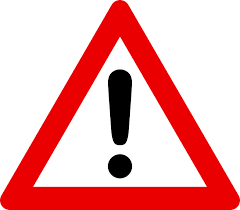  Etiqueter le matériel de votre enfant. Prévoir un rouleau de plastique pour couvrir les livres.